Werken in cultuurtechnisch loonwerk Voornaam:			achternaam: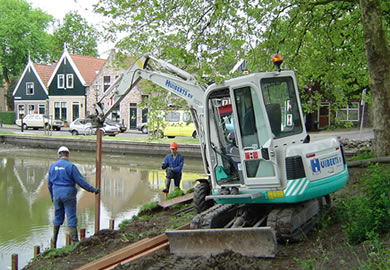 waarniet waar1In een normale nederlandse grond zit 50% lucht2Bij een natte grond is de lucht verdrongen door water3De deeltjes klei zijn groter dan zand deeltjes (korreltjes)4Met doorlatendheid van grond bedoelen we de hoeveel lucht in de grond5Als grond verdicht, is de doorlatendheid beter6Kleigrond is beter doorlatend dan zand7Veengrond bestaat voor een groot deel uit plantenresten8Met ‘uitlevering’ bedoelen we dat grond die je lost graaft – meer wordt-9Het kan dat uit een gat van 1 x 1 x1 meter, wel  grond komt10‘Zetting’ van grond is natuurlijke verdichting11Vocht in de grond boven de grondwaterspiegel heet ook grondwater12Grondwater noemen we ook wel oppervlakte water13Ondiep grondonderzoek kun je uitvoeren met een grondboor14De diepte van het grondwater kun je meten met een sondeer toestel15Machine keuze is voor een deel afhankelijk van de draagkracht van de grond16Op een draagkrachtige grond kies je voor een machine op rupsen17Een terrein zuiveren is het opruimen en weghalen van struiken, puin enz.